Број: 01-454-5/19/Р-131-308Датум: 26. децембар 2019. године                                                  На основу одредбe члана 27. Закона о обновљивим изворима енергије и ефикасној когенерацији (Службени гласник Републике Српске, број 39/13, 108/13, 79/15 и 26/19), члана 190. Закона о општем управном поступку (Службени гласник Републике Српске, број 13/02, 87/07 и 50/10), члана 33. став (1) тачка г) Пословника о раду Регулаторне комисије за енергетику Републике Српске (Службени гласник Републике Српске, број 59/10) и члана 23. Правилникa о подстицању производње електричне енергије из обновљивих извора и у ефикасној когенерацији (Службени гласник Републике Српске, број 114/13, 88/14, 43/16, 29/19 и 79/19) у поступку по захтјеву привредног друштва Друштво с ограниченом одговорношћу за заштиту на раду и од пожара "В-З-ЗАШТИТА" д.о.о. Бања Лука за одобрење права на подстицај производње електричне енергије, коришћењем неакумулисане енергије сунца, као обновљивог извора енергије, у производном постројењу Мала соларнa електранa "Еко енергетика 3", Регулаторна комисија за енергетику Републике Српске је, на 131. редовној сједници, одржаној 26. децембра 2019. године, у Требињу, донијелаР  Ј  Е  Ш  Е  Њ Ео одобрењу права на подстицај за производњу електричне енергије у производном постројењу Мала соларнa електранa "Еко енергетика 3" Подносиоцу захтјева, привредном друштву Друштво с ограниченом одговорношћу за заштиту на раду и од пожара "В-З-ЗАШТИТА" д.о.о. Бања Лука, одобрава се право на подстицај, у виду права на обавезан откуп по гарантованој откупној цијени, за електричну енергију коју ће производити у производном постројењу Мала соларнa електранa "Еко енергетика 3", инсталисане снаге – фотонапонски модули 249,6 kW, инвертори 236 kW и укупне планиране нето годишње производње 281.000 kWh, изграђеном у насељу Брезичани, Град Приједор, на грађевинској парцели коју чине к.ч. број 654/2, 655 К.О. Брезичани, са приступним путем на земљишту означеном са к.ч. број 654/3 и 839/5 исте К.О. Подносилац захтјева на основу овог рјешења стиче право на подстицај из тачке 1. овога рјешења за нето произведену електричну енергију у укупном планираном годишњем износу од 281.000 kWh. Право на подстицај у виду обавезног откупа по гарантованој откупној цијени из тачке 1. овог рјешења даје се на период од петнаест (15) година почев од дана почетка продаје електричне енергије у систему подстицаја по гарантованој откупној цијени на основу закљученог уговора са Оператором система подстицаја.Приликом закључења уговора о откупу електричне енергије по гарантованој откупној цијени са Оператором система подстицаја примјењују се цијене за соларне електране изграђене на земљи, инсталисане снаге преко 50 kW до укључиво 250 kW, утврђене Одлуком о висини гарантованих откупних цијена и премија за електричну енергију произведену из обновљивих извора и у ефикасној когенерацији која је на снази у вријеме закључивања уговора. Подносилац захтјева обавезан је да у року од 15 дана од дана пријема овог рјешења поднесе Оператору система подстицаја захтјев за закључивање уговора о подстицању, ради остварења права на обавезан откуп по гарантованој откупној цијени. Уколико подносилац захтјева не поднесе захтјев за закључење уговора са Оператором система подстицаја у року прописаном у тачки 5. овог рјешења, престаје да важи рјешење о праву на подстицај.Обрачун електричне енергије коју подносилац захтјева испоручује у електроенергетску мрежу и за коју има право на обавезан откуп по гарантованој откупној цијени врши се на основу очитања на мјерном мјесту смјештеном у производном постројењу са карактеристикама мјерног уређаја како je наведено у Сертификату за производно постројење и Декларацији о мјерном мјесту. На мјерном мјесту за пријем/предају електричне енергије у мрежу инсталисана је полуиндиректна двосмјерна мјерна група која се састоји од:мјерног уређаја на коме се врши мјерење и регистрација произведене електричне енергије произвођача Landys&Gyr, типа: ZMG 410, серијског броја: 54106544, година производње 2019, класе тачности 1 за мјерење активне енергије и снаге и класе тачности 2 за мјерење реактивне енергије, називног напона 3x58/100...277/480 V и називне струје 5(6) А, а период важења жига је до 2031. године;три струјна мјерна трансформатора произвођача Електросклоп, типа: ЦТБ 2, класе тачности 0,5, преносног односа 400/5, серијских бројева 1129569/19, 1129564/19 и 1129575/19;обрачунска константа је 80.Ово рјешење је коначно и ступа на снагу даном доношења, а објављује се на интернет страници и огласној табли Регулаторне комисије за енергетику Републике Српске.О б р а з л о ж е њ еРегулаторна комисија за енергетику Републике Српске (у даљем тексту: Регулаторна комисија) је 9. децембра 2019. године, од привредног друштва Друштво с ограниченом одговорношћу за заштиту на раду и од пожара "В-З-ЗАШТИТА" д.о.о. Бања Лука (у даљем тексту: подносилац захтјева), примила захтјев за одобрење права на подстицај, број 373-3-12/19 од 2. децембра 2019. године (у даљем тексту: захтјев), у виду обавезног откупа по гарантованој откупној цијени, за електричну енергију коју ће производити у производном постројењу Мала соларна електрана "Еко енергетика 3". Подносилац захтјева је 17. децембра 2019. године доставио измијењен захтјев, број 373-3.2-12/19 од 13. децембра 2019. године и додатну документацију. Инсталисана снага производног постројења износи – фотонапонски модули 249,6 kW, инвертори 236 kW, укупна планирана нето годишња производња је 281.000 kWh, а постројење је изграђено у насељу Брезичани, Град Приједор, на грађевинској парцели коју чине к.ч. број 654/2, 655 К.О. Брезичани. Регулаторна комисија је, на 130. редовној сједници, одржаној 25. децембра 2019. године, донијела Рјешење о издавању Сертификата за производно постројење Мала соларна електрана "Еко енергетика 3", број 01-449-6/19/Р-130-292 (у даљем тексту: Сертификат), којим се потврђује да се у овом постројењу производи електрична енергија користећи обновљиви извор енергије, што је један од услова за одобрење права на подстицај, чиме је захтјев комплетиран. У складу са чланом 21. став 6. Правилника о подстицању производње електричне енергије из обновљивих извора и у ефикасној когенерацији (у даљем тексту: Правилник о подстицању), Регулаторна комисија је 25. децембра 2019. године обавијестила јавност о комплетности овог захтјева.Рјешењима Регулаторне комисије, број 01-401-7/18/Р-96-263 од 28. новембра 2018. године, број 01-401-8/18/Р-102-20 од 7. фебруара 2019. године и број 01-401-9/18/Р-118-176 од 24. јула 2019. године је одобрено прелиминарно право на подстицај за производњу електричне енергије у производном постројењу Мала соларна електрана "Еко енергетика 3". У складу са тим рјешењима подносилац захтјева је са Оператором система подстицаја закључио предуговор број 1.1/04/1-40-46/19 од 4. фебруара 2019. године, као и Анекс 1 предуговора о праву на подстицај, број 1.1/04/1-40-293/19 од 20. јуна 2019. године и Анекс 2 предуговора, број 1.1/04/1-40-415/19 од 14. октобра 2019. године.У складу са одредбама чланова 6, 14. и 23. Правилника о подстицању размотрен је захтјев подносиоца за одобрење права на подстицај и утврђено је да подносилац захтјева испуњава све критеријуме и услове у погледу извора енергије, снаге постројења, те планиране годишње производње и количина које су Акционим планом Републике Српске предвиђене за кориштење обновљивих извора енергије - у даљем тексту: Акциони план (Одлука о усвајању Акционог плана објављена је у Службеном гласнику Републике Српске број 111/15, 5/16 и 97/18) одређене за подстицање. С обзиром на напријед наведено, подносиоцу захтјева одобрено је право на обавезан откуп по гарантованој откупној цијени за нето произведену електричну енергију која се испоручује у мрежу у укупном планираном годишњем износу од 281.000 kWh, односно одлучено је као у тачки 1. и 2. диспозитива овог рјешења. Приликом утврђивања трајања права на подстицај Регулаторна комисија је поступила у складу са чланом 21. став (1) и чланом 25. став (1) и (2) Правилника о подстицању који се односи на нова производна постројења по коме се право на обавезан откуп електричне енергије по гарантованој откупној цијени остварује на период од петнаест (15) година од дана почетка остваривања права на подстицај, односно, почев од дана почетка продаје електричне енергије у систему подстицаја по гарантованој откупној цијени на основу закљученог уговора са Оператором система подстицаја, те је одлучено као у тачки 3. диспозитива овог рјешења.На основу члана 5, 21. и 26. Закона о обновљивим изворима енергије и ефикасној когенерацији (у даљем тексту: Закон) и члана 26. и 29. Правилника о подстицању производно постројење подносиоца захтјева се сврстава у соларне електране изграђене на земљи, инсталисане снаге преко 50 kW до укључиво 250 kW, те се приликом закључења уговора о обавезном откупу по гарантованој откупној цијени са Оператором система подстицаја примјењује цијена из Одлуке о висини гарантованих откупних цијена и премија за електричну енергију произведену из обновљивих извора и у ефикасној когенерацији која је на снази у вријеме закључења уговора за ту врсту производног постројења, те је одлучено као у тачки 4. диспозитива овога рјешења. Гарантована откупна цијена се не мијења у периоду важења уговора, осим у случају доношења посебне одлуке због већих промјена курса конвертибилне марке у односу на курс евра.На основу члана 27. став (5) Закона и на основу члана 26. став (2) Правилника о подстицању, произвођач електричне енергије дужан је да у року од 15 дана од дана пријема овог рјешења поднесе захтјев за закључење уговора о подстицању са Оператором система подстицаја, те је одлучено као у тачки 5. диспозитива овог рјешења. Одредбама члана 27. став (8) Правилника о подстицању дефинисани су разлози за губитак права на подстицај, те је одлучено као у тачки 6. диспозитива овог рјешења.Тачкa 7. диспозитива овог рјешења заснива се на Сертификату и Декларацији о мјерном мјесту издатој од стране оператора система број 6833-1/19 од 5. децембра 2019. године.Тачка 8. диспозитива овог рјешења заснива се на одредби члана 25. став (1) Закона о енергетици, с обзиром на коначност, те одредби члана 20. став (3) истог Закона и одредби члана 20. став (2) алинеја 5. Статута Регулаторне комисије за енергетику Републике Српске - Пречишћени текст (Службени гласник Републике Српске, број 6/10), с обзиром на објављивање.Поука о правном лијеку се заснива на одредби члана 25. став (2) Закона о енергетици и члана 5. и 15. Закона о управним споровима (Службени гласник Републике Српске, број 109/05 и 63/11).Поука о правном лијеку: Ово рјешење је коначно. Против овог рјешења може  се покренути управни спор подношењем тужбе Окружном суду у Требињу у року од 30 дана од дана пријема овог рјешења.                                                                                                       Предсједник                                                                                               Владислав ВладичићДостављено:подносилац захтјева,Оператор система подстицаја – МХ "ЕРС" МП а.д. Требиње,Оператор система – Мјешовити холдинг "ЕРС" - МП а.д. Требиње - ЗП  "Електрокрајина" а.д. Бања Лука                                                                             архива.                           РЕГУЛАТОРНА КОМИСИЈАЗА ЕНЕРГЕТИКУРЕПУБЛИКЕ СРПСКЕТРЕБИЊЕ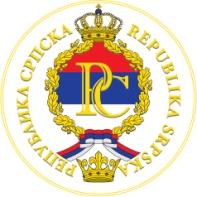 REGULATORNA KOMISIJAZA ENERGETIKUREPUBLIKE SRPSKETREBINJE